Highly motivated individual seeking for an opportunity to learn on the job and contribute to the growth of the organization and self. Strong work ethics and sincerity are the factors that drive me.Master of Business Administration, Marketing and Data AnalyticsKCT Business School CGPA - 6.98Bachelor of Engineering, Electronics and CommunicationSNS College of Engineering CGPA - 6.692017 - 20192013 - 2017Higher Secondary, State Board	2011 - 2013 AVB Matric. Hr. Sec. SchoolPercentage - 81.25Secondary School Certificate, ICSERiverside Public School Percentage - 762011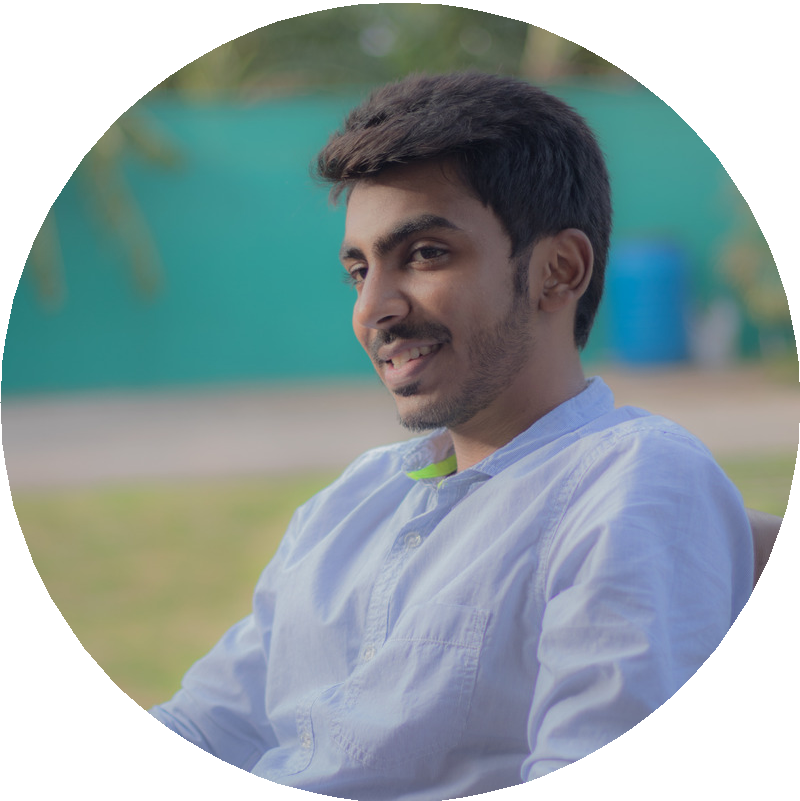 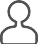 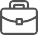 Customer Centria | 1 month Introduction and basics on Big Data Customer Centria | 2 monthsDetailed study and analysis on the Airline industrytaking into account different market and technology metricsParticipated in Angadi - 2018, Intercollegiate trade fair, organised by KCT Business SchoolParticipated in a one week workshop on Digital Marketing by Digital VidyaParticipated in Cisco Network Design and Implementation workshop by IBNCParticipated in the workshop on Industrial Automation using PLC and HMI conducted by PSG Institute of TechnologyWon First Prize in the Mini Project Contest at SNS College of EngineeringPresented a paper on "Secure Intrusion Detection System for MANETS using AOMDV' at Government College of Technology, Coimbatore.